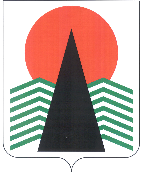 Муниципальное образованиеСельское поселение СентябрьскийНефтеюганский районХанты-Мансийский автономный округ – ЮграСОВЕТ ДЕПУТАТОВ СЕЛЬСКОГО ПОСЕЛЕНИЯ СЕНТЯБРЬСКИЙРЕШЕНИЕп. СентябрьскийО премировании лиц, замещающих муниципальные должности в муниципальном образовании сельского поселения Сентябрьский за выполнение особо важных и сложных задачВ соответствии с решением Совета депутатов сельского поселения Сентябрьский от 12.10.2017 №237 «Об утверждении Положения о денежном содержании лиц, замещающих муниципальные должности в муниципальном образовании сельского поселения Сентябрьский» (в редакции от 04.03.2019 №34), Совет депутатов сельского поселения Сентябрьский р е ш ил:1.  Произвести премирование за выполнение особо важных и сложных заданий Главы сельского поселения Сентябрьский в соответствии с Положением о денежном содержании лиц, замещающих муниципальные должности в муниципальном образовании сельского поселения Сентябрьский от 12.10.2017 №237.2. Премию за выполнение особо важных и сложных заданий произвести в пределах утвержденных ассигнований по бюджетной смете на 2021 год.Глава поселения								      А.В. Светлаков                                                                                       Приложение                                                                                       к решению Совета депутатов                                                                                       сельского поселения Сентябрьский                                                                                       от 22.12.2021 №178Размер премирования по результатам работы за выполнение особо важных и сложных заданий Главы сельского поселения Сентябрьский22.12.2021                                                                             №178№Наименование должностиРазмер премирования(в рублях)1Глава муниципального образования, избранный на муниципальных выборах и осуществляющий свои полномочия на постоянной основе17 752,22